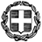 *Στην προσφορά να ληφθεί υπόψη και η σύμπραξή μας με το 11ο Γυμνάσιο Αχαρνών. Οι ομάδες των 2 σχολείων θα ακολουθήσουν το ίδιο πρόγραμμα, θα διαμείνουν στο ίδιο ξενοδοχείο και οι μετακινήσεις τους θα γίνουν με τα ίδια μέσα. Επομένως, ΣΥΝΟΛΟ ΑΤΟΜΩΝ 41  (30 μαθητές, 4 συνοδοί καθηγητές και 7 γονείς).Ο Δ/ντήςΝικόλαος ΜονιάςΦιλόλογος ΠΕ02______________________________________________________________________________Σας υπενθυμίζουμε ότι: α) η προσφορά κατατίθεται κλειστή σε έντυπη μορφή(όχι με email ή fax) στο σχολείο και β) με κάθε προσφορά κατατίθεται από το ταξιδιωτικό γραφείο απαραιτήτως και Υπεύθυνη Δήλωση ότι διαθέτει βεβαίωση συνδρομής των νόμιμων προϋποθέσεων λειτουργίας τουριστικού γραφείου, η οποία βρίσκεται σε ισχύ.ΕΛΛΗΝΙΚΗ ΔΗΜΟΚΡΑΤΙΑΥΠΟΥΡΓΕΙΟ ΠΑΙΔΕΙΑΣ, ΘΡΗΣΚΕΥΜΑΤΩΝ ΚΑΙ ΑΘΛΗΤΙΣΜΟΥ- - - - -ΠΕΡΙΦΕΡΕΙΑΚΗ Δ/ΝΣΗ Π.Ε. ΚΑΙ Δ.Ε. ΑΤΤΙΚΗΣΔΙΕΥΘΥΝΣΗ ΔΕΥΤΕΡΟΒΑΘΜΙΑΣ ΕΚΠΑΙΔΕΥΣΗΣΑΝΑΤΟΛΙΚΗΣ ΑΤΤΙΚΗΣΚρυονέρι, 22/1/2024Αρ. Πρ.: 171ΣΧΟΛΕΙΟ   Γυμνάσιο Κρυονερίου 2ΠΡΟΟΡΙΣΜΟΣ/ΟΙ-ΗΜΕΡΟΜΗΝΙΑ ΑΝΑΧΩΡΗΣΗΣ ΚΑΙ ΕΠΙΣΤΡΟΦΗΣ4 Απριλίου 2024 Αθήνα – Κωνσταντινούπολη (πρωινή πτήση – άφιξη στο ξενοδοχείο πριν τις 7 το πρωί)7 Απριλίου 2024 Κωνσταντινούπολη – Αθήνα (βραδινή  πτήση)3ΠΡΟΒΛΕΠΟΜΕΝΟΣ ΑΡΙΘΜΟΣ ΣΥΜΜΕΤΕΧΟΝΤΩΝ(ΜΑΘΗΤΕΣ-ΚΑΘΗΓΗΤΕΣ)24 * (18 μαθητές, 2 συνοδοί καθηγητές και 4 γονείς) 4ΜΕΤΑΦΟΡΙΚΟ ΜΕΣΟ/Α-ΠΡΟΣΘΕΤΕΣ ΠΡΟΔΙΑΓΡΑΦΕΣ4 Απριλίου: Αεροπλάνο* (Αθήνα – Κωνσταντινούπολη).          Λεωφορείο* (από Αεροδρόμιο προς Ξενοδοχείο στο Ταξίμ).5   Απριλίου: Λεωφορείο* (για πρωινή διαδρομή από το ξενοδοχείο για Πατριαρχείο- Μονή Χώρας- Κλειστή Αγορά και επιστροφή στο ξενοδοχείο).7 Απριλίου: Λεωφορείο* (για απογευματινή διαδρομή από το ξενοδοχείο προς το αεροδρόμιο).         Αεροπλάνο* (Κωνσταντινούπολη – Αθήνα).  5ΚΑΤΗΓΟΡΙΑ ΚΑΤΑΛΥΜΑΤΟΣ-ΠΡΟΣΘΕΤΕΣ ΠΡΟΔΙΑΓΡΑΦΕΣ(ΜΟΝΟΚΛΙΝΑ/ΔΙΚΛΙΝΑ/ΤΡΙΚΛΙΝΑ-ΠΡΩΙΝΟ Ή ΗΜΙΔΙΑΤΡΟΦΗ) Κεντρικό ξενοδοχείο στο ΤΑΞΙΜ*, 3/ 4 κλινα δωμάτια, με πρωινό (πρωινό και στις 4 Απριλίου).6ΛΟΙΠΕΣ ΥΠΗΡΕΣΙΕΣ (ΠΡΟΓΡΑΜΜΑ, ΠΑΡΑΚΟΛΟΥΘΗΣΗ ΕΚΔΗΛΩΣΕΩΝ, ΕΠΙΣΚΕΨΗ ΧΩΡΩΝ, ΓΕΥΜΑΤΑ κ.τ.λ.))                  ΤΗΡΗΣΗ ΤΟΥ ΠΡΟΓΡΑΜΜΑΤΟΣ                      7ΥΠΟΧΡΕΩΤΙΚΗ ΑΣΦΑΛΙΣΗ ΕΥΘΥΝΗΣ ΔΙΟΡΓΑΝΩΤΗ(ΜΟΝΟ ΕΑΝ ΠΡΟΚΕΙΤΑΙ ΓΙΑ ΠΟΛΥΗΜΕΡΗ ΕΚΔΡΟΜΗ)ΝΑΙ8ΠΡΟΣΘΕΤΗ ΠΡΟΑΙΡΕΤΙΚΗ ΑΣΦΑΛΙΣΗ ΚΑΛΥΨΗΣΕΞΟΔΩΝ ΣΕ ΠΕΡΙΠΤΩΣΗ ΑΤΥΧΗΜΑΤΟΣ  Ή ΑΣΘΕΝΕΙΑΣ ΝΑΙ9ΤΕΛΙΚΗ ΣΥΝΟΛΙΚΗ ΤΙΜΗ ΟΡΓΑΝΩΜΕΝΟΥ ΤΑΞΙΔΙΟΥ(ΣΥΜΠΕΡΙΛΑΜΒΑΝΟΜΕΝΟΥ  Φ.Π.Α.)ΝΑΙ10ΕΠΙΒΑΡΥΝΣΗ ΑΝΑ ΜΑΘΗΤΗ (ΣΥΜΠΕΡΙΛΑΜΒΑΝΟΜΕΝΟΥ Φ.Π.Α.)ΝΑΙ11ΚΑΤΑΛΗΚΤΙΚΗ ΗΜΕΡΟΜΗΝΙΑ ΚΑΙ ΩΡΑ ΥΠΟΒΟΛΗΣ ΠΡΟΣΦΟΡΑΣΗΜΕΡΟΜΗΝΙΑ: 30/1/2024   ΩΡΑ: 12:0012ΗΜΕΡΟΜΗΝΙΑ ΚΑΙ ΩΡΑ ΑΝΟΙΓΜΑΤΟΣ ΠΡΟΣΦΟΡΩΝΗΜΕΡΟΜΗΝΙΑ: 30/1/2024, ΩΡΑ: 13:00